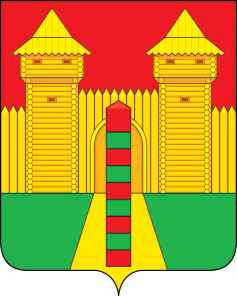 АДМИНИСТРАЦИЯ  МУНИЦИПАЛЬНОГО  ОБРАЗОВАНИЯ «ШУМЯЧСКИЙ   РАЙОН» СМОЛЕНСКОЙ  ОБЛАСТИПОСТАНОВЛЕНИЕот 16.05.2024г. № 243          п. ШумячиВ соответствии с федеральными законами от 27.07.2010г. № 190-ФЗ «О теплоснабжении», от 06.10.2003г. № 131-ФЗ «Об общих принципах организации местного самоуправления в Российской Федерации», требованиями к порядку разработки и утверждения схем теплоснабжения, утвержденными постановлением Правительства РФ от 22.02.2012г. № 154Администрация муниципального образования «Шумячский район» Смоленской области П О С Т А Н О В Л Я Е Т:1. Утвердить прилагаемую актуализированную схему теплоснабжения Шумячского городского поселения, Первомайского сельского поселения на 2025 год.	2. Настоящее постановление разместить на официальном сайте муниципального образования «Шумячский район» Смоленской области в информационно - телекоммуникационной сети Интернет.Глава муниципального образования «Шумячский район»  Смоленской области                                         Д.А. КаменевОб утверждении актуализированной схемы теплоснабжения Шумячского  городского поселения, Первомайского сельского поселения на 2025 год